Uchwała Nr XXVII/209/2013Rady Powiatu Mławskiegoz dnia 22 kwietnia 2013 rokuw sprawie zmiany Uchwały Nr XIX/156/2012 Rady Powiatu Mławskiegoz dnia 30 sierpnia 2012 roku.Na podstawie art. 4 ust.1 pkt 6 oraz art. 12 pkt 4 ustawy z dnia 5 czerwca 1998 r.                              o samorządzie powiatowym (Dz. U. z 2001 r., Nr 142, poz. 1592 z późn. zm.) i art. 220 ustawy z dnia 27 sierpnia 2009 r. o finansach publicznych (Dz. U z 2009 r., Nr 157, poz. 1240 z późn. zm.) Rada Powiatu Mławskiego uchwala co następuje:§1Przepis §1 pkt. 2 Uchwały Nr XIX/156/2012 Rady Powiatu Mławskiego z dnia 30 sierpnia 2012 roku w sprawie przystąpienia Powiatu Mławskiego jako partnera do realizacji inwestycji pn.: „Poprawa spójności komunikacyjnej Mławy poprzez przebudowę ul. Zuzanny Morawskiej oraz budowę przedłużenia ul. Szpitalnej” w ramach Narodowego programu przebudowy dróg lokalnych - Etap II Bezpieczeństwo – Dostępność - Rozwój ”  w partnerstwie z Miastem Mława otrzymuje brzmienie:„2. Upoważnia się Zarząd Powiatu Mławskiego do podpisania z Burmistrzem Miasta Mławy umowy  partnerskiej o realizacji przedsięwzięcia”.§2Wykonanie uchwały powierza się Zarządowi Powiatu Mławskiego.§3Uchwała wchodzi w życie z mocą obowiązującą od dnia 30 sierpnia 2012 roku                                                            Przewodniczący Rady Powiatu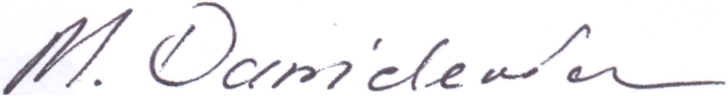                                                             Michał DanielewiczUzasadnienie W Uchwale Nr XIX/156/2012 Rady Powiatu Mławskiego z dnia 30 sierpnia 2012 roku w sprawie przystąpienia Powiatu Mławskiego jako partnera do realizacji inwestycji pn.: „Poprawa spójności komunikacyjnej Mławy poprzez przebudowę ul. Zuzanny Morawskiej oraz budowę przedłużenia ul. Szpitalnej” w ramach Narodowego programu przebudowy dróg lokalnych - Etap II Bezpieczeństwo – Dostępność - Rozwój ”  w partnerstwie z Miastem Mława wpisany był Starosta jako organ upoważniony do podpisania z Burmistrzem Miasta Mławy umowy  partnerskiej o realizacji przedsięwzięcia. Na etapie uzgadnia warunków podpisania umowy, Miasta Mławy z Wojewodą Mazowieckim na realizację powyższej inwestycji, do podpisania z Burmistrzem Miasta Mławy umowy  partnerskiej o realizacji przedsięwzięcia wymagany jest Zarząd Powiatu Mławskiego. Dlatego zmiana uchwały jest uzasadniona.